Licking Summer CampEst. 1993Volleyball Arnold MOMay 31-June 1, 2019Bracket ResultsLesterville over Roxana, IL   25-23, 25-22Roxana JV, IL over Rolla   12-25, 25-18, 15-10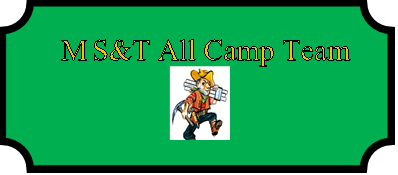 Player	School	YearMallory Polk (MVP)	Lesterville 	JRAllie Harrison	Lesterville	SRReagan Stahlhut	Roxana, IL	JRLyane Gill	Viburnum	SRHannah Marcee	West Plains	SRJaydyn Butler	Battle	FR